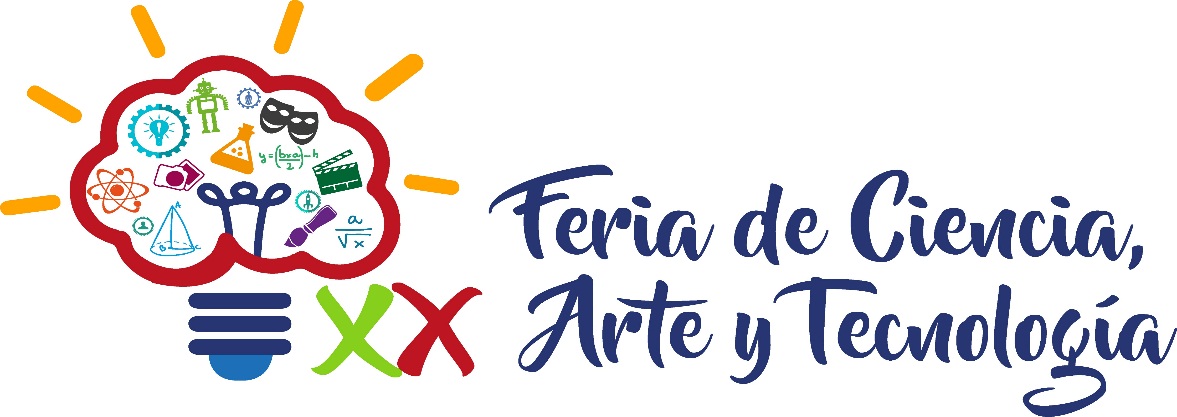 XX Feria de Ciencia, Arte y Tecnología sede CULagos “Taller para la elaboración de Curriculum Vitae Universitario”Formato de InscripciónFavor de registrarse también en la página (Fecha límite de registro 01 de noviembre de 2019)Nombre Completo: __________________________________________________Código: _______________________   Carrera: ____________Semestre________Correo Electrónico: __________________________________________________Comenta por qué es importante para tÍ participar en este taller. ________________________________________________________________________________________________________________________________________________________________________________________________________________________________________________________________________ESTE FORMATO DE REGISTRO DEBERÁ ENVIARSE A LA SIGUIENTE DIRECCION DE CORREO ELECTRONICO:Contacto y Responsable del Taller:Ing. José Salvador Sotelo Olague: jsotelo@lagos.udg.mx  